ВЫПИСКА ИЗ ПЛАНА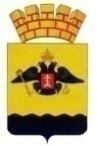 о запланированных наиболее значимых антинаркотических мероприятиях, организованных в муниципальном образовании город Новороссийск в июле 2022 годаНаиболее значимые мероприятия, организованные по инициативе отдела по делам молодёжи администрации муниципального образования город НовороссийскНаиболее значимые мероприятия, организованные по инициативе отдела по делам молодёжи администрации муниципального образования город НовороссийскНаиболее значимые мероприятия, организованные по инициативе отдела по делам молодёжи администрации муниципального образования город НовороссийскНаиболее значимые мероприятия, организованные по инициативе отдела по делам молодёжи администрации муниципального образования город НовороссийскНаиболее значимые мероприятия, организованные по инициативе отдела по делам молодёжи администрации муниципального образования город НовороссийскНаименование антинаркотического мероприятия, охват участниковПрименение технических средств обучения (презентация, видеоролик, интернет-ресурс)ФИО специалистов (должность), участвующих в проведении мероприятияДата, время и место проведения мероприятияФИО ответственного лица, контактный телефонКомплекс мероприятий «Противотабачная интервенция»Раздаточный материалВедущий специалист89384855038А.А. Аскерова05.07.2022Внутригородские районы муниципального образования город НовороссийскН.В. Майорова заместитель главы муниципального образования89183844144Акция «Кубань без наркотрафарета»Раздаточный материалВедущий специалист89384855038А.А. Аскерова07.07.2022, 14:00Внутригородские районы МО городНовороссийскН.В. Майорова заместитель главы муниципального образования89183844144Флешмоб «Я выбираю жизнь»Раздаточный материалВедущий специалист89384855038А.А. Аскерова13.07.2022, 17:00МО г. Новороссийск, парк им. ПушкинаН.В. Майорова заместитель главы муниципального образования89183844144Акция «Кубань без наркотрафарета»Раздаточный материалВедущий специалист89384855038А.А. Аскерова14.07.2022, 14:00Внутригородские районы МО г. НовороссийскН.В. Майорова заместитель главы муниципального образования89183844144Проведение акции «Я успешен – я не курю!»Раздаточный материалВедущий специалист89384855038А.А. Аскерова19.07.2022, 15:00МО г. Новороссийск, парк им. ПушкинаН.В. Майорова заместитель главы муниципального образования89183844144Акция «Кубань без наркотрафарета»Раздаточный материалВедущий специалист89384855038А.А. Аскерова21.07.2022, 14:00Внутригородские районы МО г. НовороссийскН.В. Майорова заместитель главы муниципального образования89183844144Передвижной консультативно-методический пункт «Маршрут безопасности»Раздаточный материал, презентация общественного объединения правоохранительной направленности «Молодежный патрульВедущий специалист89384855038А.А. Аскерова26.07.2022, 14:00ул. Свободы, д. 35, МКУ «Молодежный центр»Н.В. Майорова заместитель главы муниципального образования89183844144Акция «Кубань без наркотрафарета»Раздаточный материалВедущий специалист89384855038А.А. Аскерова28.07.2022, 14:00Внутригородские районы МО г. НовороссийскН.В. Майорова заместитель главы муниципального образования89183844144Лекция «Стоп ВИЧ СПИД»Раздаточный материалВедущий специалист89384855038А.А. Аскерова29.07.2022, 14:00ул. Свободы, д. 35, МКУ «Молодежный центр»Н.В. Майорова заместитель главы муниципального образования89183844144Наиболее значимые мероприятия, организованные по инициативе управления физической культуры и спорта администрации муниципального образования город Новороссийск Наиболее значимые мероприятия, организованные по инициативе управления физической культуры и спорта администрации муниципального образования город Новороссийск Наиболее значимые мероприятия, организованные по инициативе управления физической культуры и спорта администрации муниципального образования город Новороссийск Наиболее значимые мероприятия, организованные по инициативе управления физической культуры и спорта администрации муниципального образования город Новороссийск Наиболее значимые мероприятия, организованные по инициативе управления физической культуры и спорта администрации муниципального образования город Новороссийск Наименование антинаркотического мероприятия, охват участниковПрименение технических средств обучения (презентация, видеоролик, лекция, интернет-ресурс)ФИО специалистов (должность), участвующих в проведении мероприятияДата, время и место проведения мероприятияФИО ответственного лица, контактный телефонСоревнования МО города Новороссийск по парусному спорт, посвященные «Международному дню отказа от курения» в рамках акции «Антинарко»Раздаточный материалАНО «ФПС» г. Новороссийск, МБУ «СШ «Лидер»21.07.2022 г.г. Новороссийскя/кл Русское мореАНО «ФПС» г. Новороссийск, МБУ «СШ «Лидер»Соревнования по конному спорту (конкур, выездка), посвященные Дню семьи, любви и верности в рамках губернаторской программы «Антинарко»Интернет-ресурсСт. тренер Дольченко В.Н.тренер Галузина О.В.Черная А.В.Богушевская Е.В.17.07.2022 г.г. Новороссийск«СШ «Пегас»Баранов Г.А.8-988-314-66-96Наиболее значимые мероприятия, организованные по инициативе управления культуры администрации муниципального образования город Новороссийск Наиболее значимые мероприятия, организованные по инициативе управления культуры администрации муниципального образования город Новороссийск Наиболее значимые мероприятия, организованные по инициативе управления культуры администрации муниципального образования город Новороссийск Наиболее значимые мероприятия, организованные по инициативе управления культуры администрации муниципального образования город Новороссийск Наиболее значимые мероприятия, организованные по инициативе управления культуры администрации муниципального образования город Новороссийск Наименование антинаркотического мероприятия, охват участниковПрименение технических средств обучения (презентация, видеоролик, лекция, Интернет-ресурс)ФИО специалистов (должность), участвующих в проведении мероприятияДата, время и место проведения мероприятияФИО ответственного лица, контактный телефон«Твоё безопасное лето»50 чел.Видео путешествиеЛукшевич Н.В.Зав.фил. № 10.20.07.2022, 10.00,https://vk.com/public212007703https://ok.ru/profile/552233032569/statusesЛукшевич Н.В.,89184620954«Здоровье для спортивных достижений»10 чел.Книжная выставкаВезовикина Н.А.,Зав. фил. № 511.07.2022, 12.00,Муниципальное бюджетное учреждение «Централизованная библиотечная система» г. Новороссийска Библиотека-филиал № 5 им. В.В. ВишневскогоВезовикина Н.А.,89892432448Молодёжная акция в рамках Дня Семьи, любви и верности Молодёжная акцияЗиновьева Л.В.Зав. отделом «Молодёжный проспект»08.07.2022Форумная площадьЗиновьева Л.В.89883420349Мастер-класс спортивно-танцевального коллектива «Благастейшн»10 чел.-Щербина У.В.,культорганизатор 05.07.2022, 16:30,Зрительный зал МБУ ДК «Кубань»Щербина У.В.,89182868272Культурно-досуговая площадка «Летние игры»10 чел.-Панин П.А.,художественный руководитель11.07.2022, 15:00,Летняя площадка МБУ ДК «Кубань»Щербина У.В.,89182868272Воздух без табачного дыма» – онлайн-викторина21 чел.Публикация в соц. сети «ВКонтакте»М.В. Коричева, культорганизатор 08.07.202114:00https://vk.com/gcnk_nvrskМ.В. Коричева, культорганизатор 89189484581«Воздух без табачного дыма» – тематическая беседа, игровая программа21 чел.Беседа, игровая программаМ.В. Коричева, культорганизатор 11.07.202215:00МБУ «ГЦНК», ул. Грибоедова, 12М.В. Коричева, культорганизатор 89189484581«Искушение любопытством»12 чел.ВидеороликШестакова Т.В.Заведующая структурным подразделениемМкртчян А.М.Фельдшер ФАПх. Горный07.07.2022, 12.30,МБУ «ЦТР»Бакунова Г.А.89604717725«Наш выбор здоровье»30 чел.-Ломакина А.М.,Руководитель кружка12.07.2022, 10.00,МБУ «Централизованная клубная система» «Дом культурыст. Раевской»Бакунова Г.А.89604717725«Умей сказать: «Нет!»20 чел.ВидеороликЩетина Ю.В., руководитель кружка13.07.2022, 12.00,МБУ «ЦКС» «Клуб п. Семигорье»Бакунова Г.А.89604717725Игровая программа «Здоровые новости»25 чел.ПКВидеороликКравцова Ю.В.89615100855Специалист по работе с молодёжьюМедушевский Т.А.89388653884Культорганизатор13.07.202211.00«Дворец культурыс. Мысхако» ФойеБакунова Г.А.89604717725Спортивные соревнования «Богатырская наша сила»,15 чел.-Марченко Ю.А.,Художественный руководитель15.07.2022, 16.00МБУ «ЦКС»Бакунова Г.А.89604717725«Мое здоровое поколение»35 чел.ВидеороликВ.В.БахмутоваХудожественный руководитель8988346609915.07.2022,12.00Клуб села ВладимировкаБакунова Г.А.89604717725Тренинг«Учимся общаться»60 чел.-Коюшева Т.Л.,культорганизатор18.07.2022, 12.00,МБУ «Централизованная клубная система»«Дом культуры п.Верхнебаканский»Бакунова Г.А.89604717725Открытый урок секции «Самбо, дзюдо»-Копышев А.В. (Руководитель кружка)19.07.202213.00Дом культурыс. Гайдук, ул. Ленина, 1Бакунова Г.А.89604717725 «Ключи к здоровью»,50 чел.Онлайн роликИльина А.Е.культорганизатор15.07. 2022 12.00МБУ ЦТРКовалева А. В.89180532980"Ролик антинарко",50 чел.Онлайн роликИльина А.Е.культорганизатор28.07.2022  12.00МБУ ЦТРКовалева А.В.89180532980«Будь здоров»,20 чел.ЛекцияЧеркашова Е.С.,Художественный-руководитель08.07.2022, 15.00,Кабинет 11МАУ «МКЦ»Ещева А.В.,89180671319«Твой выбор», 450 чел.ВидеороликЕременко Е.О.,Художник-декоратор20.07.2022, 10.00,Сайт МАУ «МКЦ»Ещева А.В.,89180671319Тематическая беседа для молодёжи «Живи стильно, но не рискуй по глупости», 40 чел.БеседаКульторганизатор, Егорова Т.В.15.07.2022г.12:00 ч.МБУ ГДК,ул. Советов, 9Егорова Т.В.89189952505Беседа: «Твоя жизнь, твой выбор»20 чел.-Рыльская С.Г – худрук22.07.2022       14.00Большой залЦТНКРыльская С.Г. 89892688038Показ социального ролика антинаркотической направленности: «Социальная реклама против наркотиков», 20 чел.ВидеороликСамойлов А.С.-Руководитель студии «Очевидец»22.07.202218.30Кабинет студии «Очевидец»Самойлов А.С.89892688038Кинолекции «Я выбираю жизнь!»  из цикла «На краю бездны», 1085 чел.БеседаЗайцева Л.Н.8-8617-64-48-121-31 июля16.00Зайцева Л.Н.88617644812